АДМИНИСТРАЦИЯ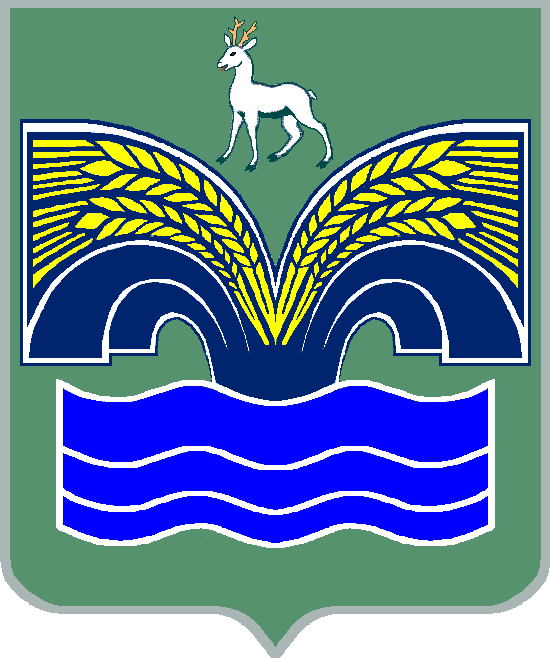 СЕЛЬСКОГО ПОСЕЛЕНИЯ КРАСНЫЙ ЯРМУНИЦИПАЛЬНОГО РАЙОНА КРАСНОЯРСКИЙСАМАРСКОЙ ОБЛАСТИПОСТАНОВЛЕНИЕот «20» июля 2022 года № 207Отчет за 2021 по реализации муниципальной программы  «Развитие культуры в сельском поселении Красный Яр  муниципального района Красноярский Самарской области на 2019-2024 годы»      В соответствии с Федеральным законом от 26.04.2007 № 63-ФЗ "О внесении изменений в Бюджетный кодекс Российской Федерации в части регулирования бюджетного процесса и приведении в соответствие с бюджетным законодательством Российской Федерации отдельных законодательных актов Российской Федерации", Федеральным законом от 06.10.2003 № 131-ФЗ "Об общих принципах организации местного самоуправления в Российской Федерации", Уставом сельского поселения  Красный Яр муниципального района  Красноярский, Постановления Администрации сельского поселения Красный Яр муниципального района Красноярский  от 29.12.2018. № 427 «Об утверждении целевой программы «Развитие культуры в   сельском поселении Красный Яр муниципального района Красноярский Самарской области на 2019-2024 г.», администрация  сельского поселения Красный Яр муниципального района Красноярский ПОСТАНОВЛЯЕТ:     1. Утвердить отчет о реализации муниципальной программы
«Развитие культуры в сельском поселении Красный Яр муниципального района Красноярский Самарской области на 2019-2024 годы» 
за 2021 год согласно      приложению  1.     2. Опубликовать настоящее постановление в газете «Планета  Красный Яр» и разместить на официальном сайте сельского поселения Красный Яр муниципального района Красноярский Самарской области в сети Интернет.Глава сельского поселения Красный Яр муниципального района КрасноярскийСамарской области                                                                               А.Г. Бушов                                                                             ПРИЛОЖЕНИЕ № 1                                                                                      к постановлению  администрации                                                                                     сельского поселения Красный Яр                                                                                   муниципального района   Красноярский                                                                                Самарской области                                                                                     от 20.07.2022 года № 207Отчет о реализации муниципальной программы
«Развитие культуры в сельском поселении Красный Яр муниципального района Красноярский Самарской области на 2019-2024 годы» 
за 2021 год         Программные мероприятия: Муниципальная программа «Развитие культуры в сельском поселении Красный Яр муниципального района Красноярский Самарской области на 2019-2024 годы» была утверждена постановлением администрации сельского поселения Красный Яр  муниципального района Красноярский Самарской области от 29.12.2018 г. № 427.     Информация о внесенных ответственным исполнителем изменениях
в муниципальную программу:          В течение 2021 года в муниципальную программу сельского поселения Красный Яр м.р. Красноярский Самарской области «Развитие культуры в сельском поселении Красный Яр муниципального района Красноярский Самарской области на 2019-2024 годы», вносилось изменение, корректировался объем финансирования..Сроки и этапы выполнения программы: Данная программа выполнена в 2021 году. 1 этап: сбор документации для формирования плана-графика2 этап: заключение соглашения о предоставлении субсидии из областного бюджета местным бюджетам в самарской области № 36628416-1-2021-001 от 28.01.2021 г. г.Исполнители: Администрация с.п. Красный Яр оплачивает выполненные работы из бюджета с.п. Красный Яр, а «Подрядчик» выполняет работы по  капитальному ремонту сельского дома культуры «Дружба» п. Угловой муниципального казенного учреждения сельского поселения Красный Яр муниципального района Красноярский Самарской области «Культура».Запланированное финансирование: 14892604,58 рубля, из них средства областного бюджета в сумме 14147974,33 рубля, средства местного бюджета 744630,25 рублей.
          Данная программа направлена на достижение основной цели:    - достижение требуемого технического и эксплуатационного  состояния сельских домов  культуры Муниципального казенного учреждения сельского поселения Красный Яр муниципального района Красноярский Самарской области «Культура». 
           Для реализации намеченных целей выполнены следующие задачи:- изготовлена проектно – сметная документация;- проведен аукцион на определение подрядной организации 
          - проведены работы по капитальному ремонту СДК «Дружба»          Результаты реализации основных мероприятий муниципальной программы:- на реализацию муниципальной программы «Развитие культуры в сельском поселении Красный Яр муниципального района Красноярский Самарской области на 2019-2024 годы» в 2021 году было потрачено  14892604,58 рубля, из них средства областного бюджета в сумме 14147974,33 рубля, средства местного бюджета 744630,25 рублей. 
         Муниципальная программа включает следующее мероприятие:–капитальный ремонт сельского дома культуры «Дружба» п. Угловой МКУ  сельского поселения Красный Яр  муниципальною района Красноярский Самарской области «Культура» на который предусмотрено 14892604,548 рублей, использовано  14892604.58 рублей. По итогам проведения анализа  исполнения плана реализации  муниципальной программы «Развитие культуры в сельском поселении Красный Яр муниципального района Красноярский Самарской области на 2019-2024 годы» установлено отсутствие фактов несоблюдения сроков выполнения мероприятий, мероприятия выполнены в установленные сроки, в связи, с чем принятие дополнительных поручений не требуется.
Анализ факторов, повлиявших на ход реализации муниципальной программы:   Факты повлиявшие на корректировку  реализации___ программы  отсутствуют           Результаты оценки эффективности реализации муниципальной программы 
за 2021 год:           Важное значение для успешной реализации муниципальной программы является выполнение всех запланированных мероприятий и достижение плановых значений показателей, а также проведение оценки эффективности реализации муниципальной программы, для своевременного выявления негативных фактов, влияющих на показатели результативности программы.
          На финансовое обеспечение муниципальной программы в 2021 году было запланировано – 14892604,58 рубля, фактическое исполнение составило –  14892604,58 рубля. Муниципальная программа выполнена  в полном объеме.
          Эффективность реализации муниципальной программы в 2021 году составляет 100%.
         Вывод: С учетом данных результатов в 2021 году муниципальная программа  -«Развитие культуры в сельском поселении Красный Яр муниципального района Красноярский Самарской области на 2019-2024 г.» реализована с высоким уровнем эффективности.                                                                                                                                                                                   Приложение к отчету о реализации муниципальной программыОтчет об исполнении плана реализации муниципальной программы: «Развитие культуры в сельском поселении Красный Яр муниципального района Красноярский Самарской области на 2019- 2024 годы» за   2025 год№ п/пНаименование основного мероприятия,мероприятия ведомственной целевой программы,контрольного события программыОтветственный 
 исполнитель  
  Результат реализации мероприятия (краткое описание)Фактическая дата начала   
реализации 
мероприятияФактическая дата окончания
реализации  
мероприятия, 
наступления  
контрольного 
событияРасходы бюджета сельского поселения на реализацию муниципальной      
программы, тыс. руб.Расходы бюджета сельского поселения на реализацию муниципальной      
программы, тыс. руб.Заключено   
Соглашение на отчетную дату, тыс. руб.   
<31.12.2021>№ п/пНаименование основного мероприятия,мероприятия ведомственной целевой программы,контрольного события программыОтветственный 
 исполнитель  
  Результат реализации мероприятия (краткое описание)Фактическая дата начала   
реализации 
мероприятияФактическая дата окончания
реализации  
мероприятия, 
наступления  
контрольного 
событияпредусмотреномуниципальной программойфакт на отчетную дату <31.12.2021>Заключено   
Соглашение на отчетную дату, тыс. руб.   
<31.12.2021>1223456781.Муниципальная программа «Развитие культуры  в сельском поселении Красный Яр муниципального района Красноярский Самарской области на 2019- 2024 годы» Администрация с.п. Красный Ярмуниципальная программа реализована с высоким уровнем эффективности2021 год2021 год14892,60414832,60414892,604